 H O T Ă R Â R E A  Nr. 26din  26 februarie 2016privind  aprobarea rectificării bugetuluide venituri şi cheltuieli al Municipiului Dej pe anul 2016	           Consiliul local al Municipiului Dej, întrunit în ședința ordinară din data de 26 februarie 2016,     Având în vedere proiectul de hotărâre, prezentat din iniţiativa primarului Municipiului Dej, întocmit în baza Raportului Nr. 4.014  din data de 18 februarie 2016, al  Direcţiei Economice din cadrul Primăriei Municipiului Dej, prin care se propune spre aprobare rectificarea bugetului de venituri și cheltuieli al Municipiului Dej pe anul 2016, proiect avizat favorabil în ședința de lucru al comisiei economice din data de 26 februarie 2016;În conformitate cu prevederile ‘art.19’, alin. (2) din Legea Nr. 273/2006 - lege privind finanţele publice locale, cu privire la rectificarea bugetului de venituri și cheltuieli, Ținând cont de prevederile ’art. 36’,  alin. (4), lit. a) și ’art. 45’, alin.  (2), lit. a) din Legea Nr. 215/2001 privind administrația publică locală, republicată, cu modificările și completările ulterioare,H O T Ă R Ă Ş T E:    	Art. 1.  Aprobă rectificarea bugetului de venituri și cheltuieli al Municipiului Dej cu suma de 23 mii lei, astfel:      Art. 2. Cu ducerea la îndeplinire a prevederilor prezentei hotărâri se încredinţează Direcția Tehnică și Direcția Economică din cadrul Primăriei Municipiului  Dej.                                                     Preşedinte de şedinţă,Lazăr NicolaeNr. consilieri în funcţie -  19						Nr. consilieri prezenţi   -  18Nr. voturi pentru	   -  18	Nr. voturi împotrivă	   -   	Abţineri	               -  			        Contrasemnează,                                                                                                   Secretar                                                                                               Jr. Pop Cristina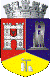 ROMÂNIAJUDEŢUL CLUJCONSILIUL LOCAL AL MUNICIPIULUI DEJStr. 1 Mai nr. 2, Tel.: 0264/211790*, Fax 0264/223260, E-mail: primaria@dej.roCod indicatorBuget inițialInfluențăBuget finalVenituri totale81,931.2223.0081,954.2211.02.0225,532.0023.0025,555.00Cod indicatorBuget inițialInfluențăBuget finalCheltuieli totale 87,855.5623.0087,878.56Cap.65.0224,035.1623.0024,058.16Cap.65.02.570.0023.0023.00